PONEDELJEK, 30. 3.GEO – 8. CUčenci, pozdravljeni!Preveri, če je tvoj zapis iz prejšnje ure pravilen:Še kratka odgovora v zvezi z a in b nalogo iz prejšnje ure: tudi v ZDA se je korona virus že precej razširil, največje težave so imeli v državi New York. Tudi tam so uvedli podobne ukrepe, kot pri nas. Zgodili sta se tudi dve naravni nesreči, potres na zahodni obali (Salt Lake City), po srednjem zahodu pa so pustošili tornadi.NAPOTKI ZA DANAŠNJE DELO1. S pomočjo učbenika, str. 72 – 74 dopolni preglednico o gospodarstvu. Za danes ti preostaneta temi kmetijstvo in poindustrijska družba.Še prej si oglej posnetek na spodnji povezavi (prvih nekaj minut bo dovolj).https://www.youtube.com/watch?v=Q7xcSDQMZlkKaj bi glede na to, kar si videl na posnetku, lahko rekel o razvitosti ameriškega kmetijstva?2. Reši vaji 40. in 41. v DZ. Lepo vas pozdravljam,učiteljica AndrejaPozdravljeni, učenci! Spet je ponedeljek in začenja se nov delovni teden. Upam, da ste zdravi in da se imate lepo v krogu svoje družine. Danes boste najprej preverili rešitve prejšnje ure, nato pa dokončali tisto, kar ste zadnjič začeli.Zdaj pa veselo na delo!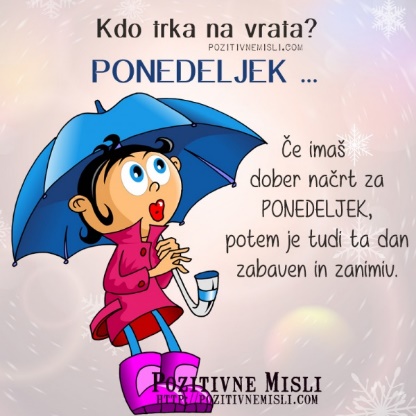 INDUSTRIJAUČB, 70 - 71ENERGETIKA in  PROMETUČB, 71 - 72Osnova za razvoj  IND:Nahajališča premoga in železove rude v Apalačih in ob Velikih jezerih.IND območja:SV države (Velika jezera – Detroit, Chichago, Pittsburg), območje ApalačevPas rje:Območje opuščenih industrijskih obratov v okolici Velikih jezer (železarstvo)Silicijeva dolina:V zaledju San Francisca, visoko razvita industrija (silicijeve ploščice, ki so vgrajene v telefone, računalnike, …)Filmska IND: Hollywood (Los Angeles)Vrste energijskih virov (s pomočjo gospodarske karte v atlasu zapiši, kje se nahajajo):- nafta: Aljaska, Mehiški zaliv in območje ob njem, Texas, … - zemeljski plin: Aljaska, Mehiški zaliv in območje ob njem, Texas, … - premog (črni): Skalno gorovje, SV ZDA (Velika jezera)- vodna energija (HE): največje HE na rekah Kolumbija in Kolorado (Hooverje jez)CESTNO IN ŽELEZNIŠKO OMREŽJE: cestni promet zelo razvit, pomembnejši od železniškega prometa***ZA TISTE, KI RADI RAZISKUJETE IN VAS TEMATIKA ZANIMA Mogoče veš, da je zahodna obala ZDA potresno zelo dejavno območje? Si že slišal za Andrejevo prelomnico? Lahko malo raziščeš, zakaj je tako in kako je z zgodovino potresov na tem območju.Svoje ugotovitve mi lahko napišete na moj mail .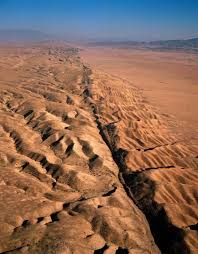 KMETIJSTVOUČB, 72 - 73POINDUSTRIJSKA DRUŽBAUČB, 73 - 74Odstotek prebivalstva, zaposlenega v kmetijstvu:INTENZIVNO KMETIJSTVO:EKSTENZIVNO KMETIJSTVO:FARMA:RANČ:Kmetijske kultureOsrednje nižavje:SV države (J od Velikih jezer):Topli in vlažni jug države:Gorati zahod države:Razloži pojem POINDUSTRIJSKA DRUŽBA:Navedi nekaj primerov dejavnosti, ki so značilne za to obdobje in v katerih je zaposlenih največ l ljudi: